						August 18, 2017JOSEPH ISAACS, MANAGING DIRECTORONIX ENERGY LLC580 SYLVAN AVENUE, SUITE 2JENGELWOOD CLIFFS, NJ  07632Dear Mr. Isaacs:	On August 11, 2017, the Commission received your Application of Onix Energy LLC for approval to supply electric generation services to the public in the Commonwealth of PA.  Upon initial review, the Application has been determined to be missing information for the following reasons:No Original SignatureThe filing fee must be a certified check or money order made payable to the Commonwealth of Pennsylvania.	Pursuant to 52 Pa. Code §1.4, you are required to correct this missing information.  Failure to  do so within 20 days of the date of this letter will result in the Application being returned unfiled.   	Please return your items to the above listed address and address to the attention of Secretary Chiavetta.	Should you have any questions pertaining to your application, please contact our Bureau at 717-772-7777.								Sincerely,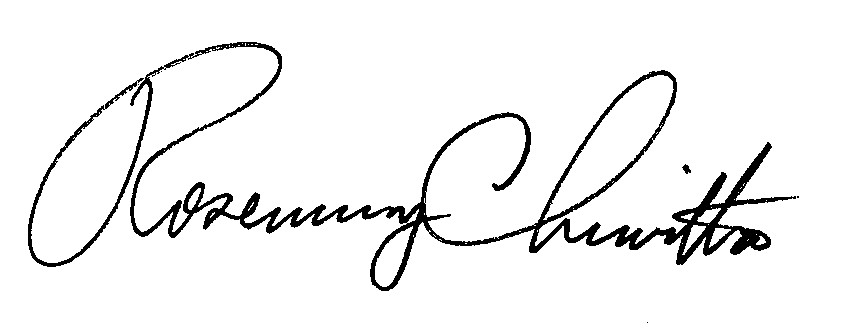 							Rosemary ChiavettaSecretary					RC:AEL